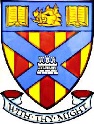 EXTRA CURRICULAR ACTIVITIESDay ActivityAdult and InformationMondaysP5-7 Football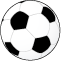 Mr Kelly 3.15pm – 4.15pm in the gymMondaysChoir 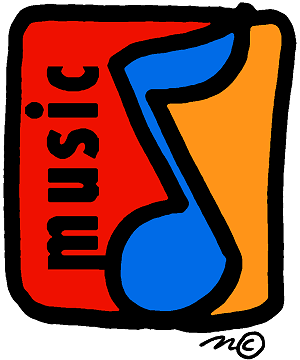 Miss Callaghan/Miss Donkin In Room 13 until 4.15pmPlease pick up your childTuesdaysP3 Tennis 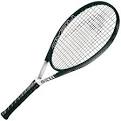 Professional Coach from Give It Your Max charity3.15pm – 4.15pm in the gymWednesdaysP5-7 Netball 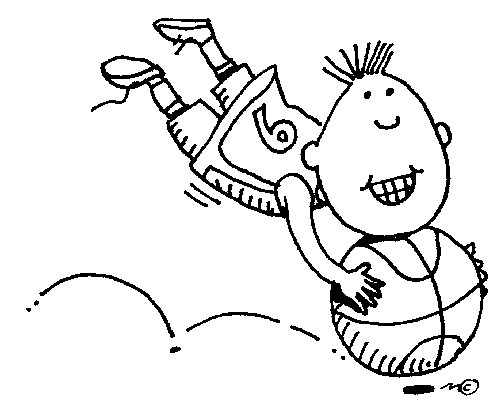 Miss Carle/Miss Story 3.15pm – 4.15pm in the gymThursdays Cross Country training 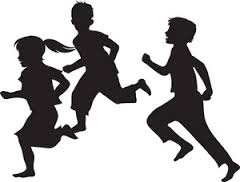 Mrs Gray 3pm – 4pm starting in the gym